Zn. spr.: SA.270.3.5.2022Opis przedmiotu zamówieniazadania pod nazwą:„Zakup lekkiego oleju opałowego na potrzeby grzewcze Leśnictwa Jodłówka”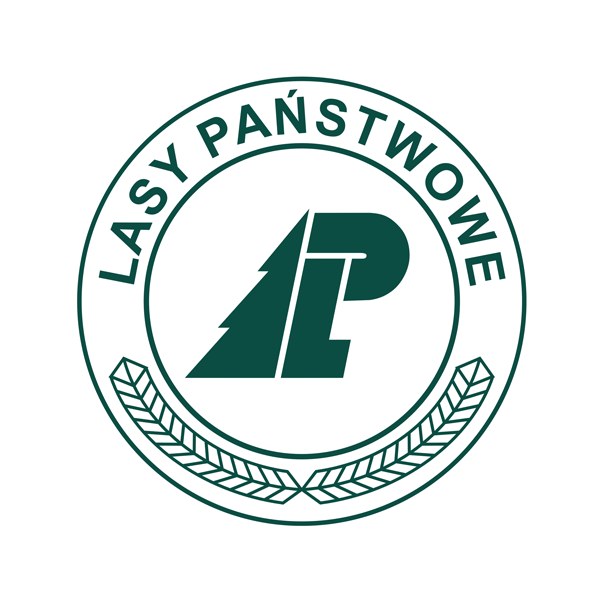 Zamawiający: Nadleśnictwo Brzesko                 	 Jadowniki, ul. Brzeska 59, 32-800 BrzeskoOpis przedmiotu zamówienia: zakup wraz z dostawą oleju napędowego lekkiego do celów grzewczych w ilości 2000 l spełniające wymogi aktualnie obowiązujących przepisów prawa oraz norm w tym zakresie, a w szczególności:Polskiej Normy PN-C-96024 „Przetwory naftowe. Oleje opałowe” w zakresie oleju opałowego lekkiego gatunku L-1;Wymagań Ustawy z dnia 25 sierpnia 2006 r. o systemie monitorowania 
i kontrolowania jakości paliw (Dz.U.2021.1642 ze zm.)wymagań Rozporządzenia Ministra Energii z dnia 1 grudnia 2016 r. w sprawie wymagań jakościowych dotyczących zawartości siarki dla olejów oraz rodzajów instalacji i warunków, w których będą stosowane ciężkie oleje opałowe (Dz.U.2016.2008);wymagań Rozporządzenia Ministra Finansów z dnia 20 sierpnia 2010 r. 
w sprawie znakowania i barwienia wyrobów energetycznych (Dz.U.2010.1054);wspólny Słownik Zamówień (CPV): 09135100-5 – Olej opałowy;miejsce dostawy oleju: Jodłówka 701b, gm. Rzezawa, woj. małopolskie; z dostawą każdej partii oleju opałowego lekkiego Wykonawca dostarczy świadectwo jakości oleju;dostawa zostanie realizowana w godzinach od 7.00 do 15.00 w uzgodnionym wcześniej dniu roboczym;wykonawca dostarczy przedmiot zamówienia na koszt własny.Termin realizacji przedmiotu zamówienia: 3 dni od daty wystawienia zlecenia.Przy wyborze oferty do realizacji, zamawiający będzie kierował się kryterium: 
Cena 100%Osobami uprawnionymi do kontaktów z Wykonawcami są: Jarosław Bielan – Sekretarz NadleśnictwaJakub Wacnik – Referent ds. administracyjno-gospodarczych